The Angel of Hope Children’s Memorial Park located on the South Shore of Silver Lake in Virginia, will be part of a national and international network of memorial parks that provide a place of comfort and hope to parents and family members who grieve the loss of a child,  regardless of  age or  reason.  The  initial memorial  statue  and  subsequent  memorial  parks  were  inspired by the book “The Christmas Box” by the author Richard Paul Evans. To honor our children’s memories, memorial tiles will be placed on the memorial wall.  The wall extends behind the Angel statue.  The statue and surrounding area is intended to be a place of peace for all bereaved parents, grandparents, relatives and friends. Purchaser InformationName ______________________________________ Street Address _________________________________________________City _______________________________________ State _______________________ Zip ______________________________Daytime Phone Number ___________________________ Email ____________________________________________________In Memory of:  _________________________       Notify the following of my gift:     Name __________________________________									         Address ________________________________PLEASE PRINT carefully the inscription that you would like to be engraved on your memorial tile.  Your message must fit within the spaces provided and will appear on the tile exactly as shown. Maximum 15 spaces per line, including characters, punctuation, dashes, ampersands, symbols and blank spaces.  All inscriptions are centered in CAPITAL letters.   If you wish to order more than one tile, please reproduce this form.  Children’s Memorial Park reserves the right to approve all tile inscriptions.Return this form with check or money order to:    Children’s Memorial Park, 1114 South 12th Street, Virginia, MN 55792.Memorial tile orders will be accepted through May 15th each year, to guarantee installation for this year.  Orders received after May 15th, will be installed the following year. Limited space is available.  Please make checks payable to our fiscal agent:   City of Virginia (note: Children’s Memorial Park) PLEASE CALL (218) 749-5642  WITH QUESTIONS.                      Watch our website for updates   www.childrensmemorialparkmn.org (6/2017)«BrickType»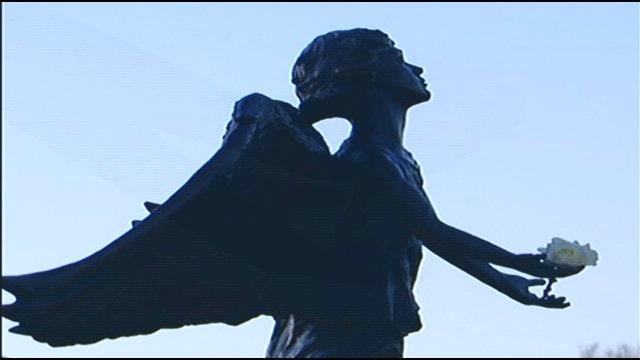 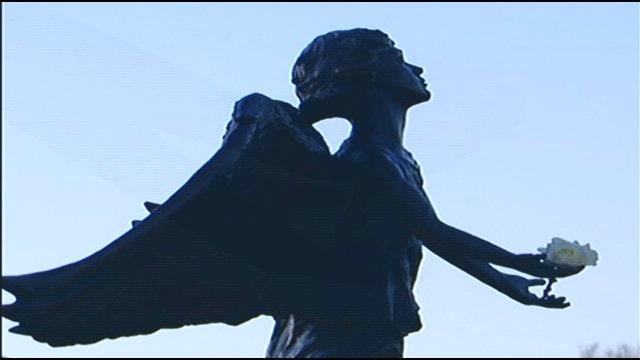     Angel of Hope Children’s Memorial Park   Making a Memory for Our ChildrenOrder a beautiful Angel Memorial – a remembrance for your child.  This beautiful memorial tile will last a life time – custom engraved in memory of your child.Personalized Tile4” x 8”      1 – 3 lines$200Personalized Tile8” x 8”    1 – 6 lines$300Replica Bricks - (for your own use)Replicas will be a matching duplicate of the ordered tileTile Size Selection ______  4 x 8 personalized tile =  $200Tile Cost$______  8 x 8 personalized tile =  $300Replica Brick$Replica Brick /Personal Commemorative with purchase of tile above Total Cost$______  4 x 8 personalized brick  = $100 (available only with 4 x 8 tile purchase)Payment Type(for recordkeeping only)Check #______  8 x 8 personalized brick  = $200 (available only with 8 x 8 tile purchase)Line 1           for 4 x 8 and 8 x 8 tilesLine 2           for 4 x 8 and 8 x 8 tilesLine 3           for 4 x 8 and 8 x 8 tiles Line 4                     for 8 x 8 tile onlyLine 5                     for 8 x 8 tile onlyLine 6                     for 8 x 8 tile only